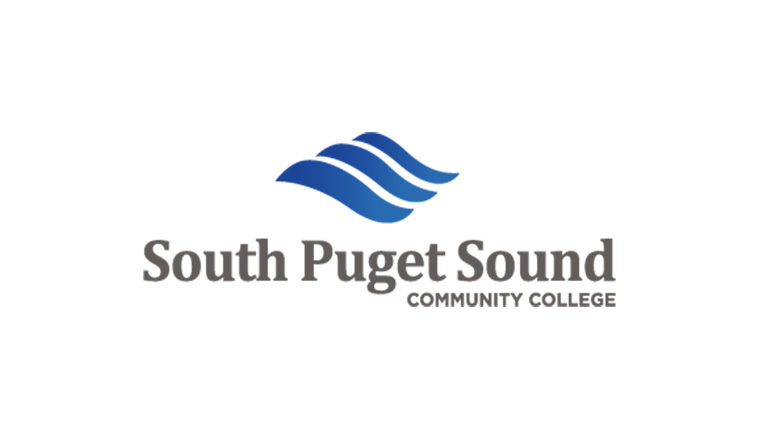 SPSCC ACCOMMODATED & MAKE-UP EXAM COVER-SHEETATTACH AND DELIVER THIS FORM WITH EACH EXAMThis part to be filled out by Faculty: 				Date: Instructor contact information: Cell:  E-mail: EXAM INSTRUCTIONS: SCRATCH PAPER     OPEN BOOK     CALCULATOR     SCANTRON     NOTES   For Accommodated Testers with an LOA  Using the boxes below, please indicate the means of your students LOA.  PRIVATE ROOM	    EXTRA TIME        SCRIBE         READER OTHER: _  _ _________________________________________________ _________________________________________________________________________________Please email questions to:  assessment@spscc.eduThis portion to be filled out by Assessment Staff ONLY:STUDENT:PROFESSOR:CLASS:Please specify how you would like your test returned to you: SCAN/E-MAIL        CAMPUS MAIL       INSTRUCTOR PICK-UP       OTHER:Please specify how you would like your test returned to you: SCAN/E-MAIL        CAMPUS MAIL       INSTRUCTOR PICK-UP       OTHER:Please specify how you would like your test returned to you: SCAN/E-MAIL        CAMPUS MAIL       INSTRUCTOR PICK-UP       OTHER:Please specify how you would like your test returned to you: SCAN/E-MAIL        CAMPUS MAIL       INSTRUCTOR PICK-UP       OTHER:Time allotted for examTime allotted for examIf campus mail, please specify where:If campus mail, please specify where:If campus mail, please specify where:Test must be completed no later than:Time allotted w/ LOATime allotted w/ LOADate exam administered:Time exam started:No-show:Time exam ended:Comments:Assessment Signature:Picked Up:                                                                                   Date: